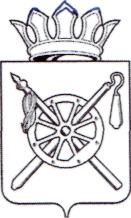 РОССИЙСКАЯ ФЕДЕРАЦИЯРОСТОВСКАЯ ОБЛАСТЬМуниципальное образование «Октябрьский район»Администрация Октябрьского районаПОСТАНОВЛЕНИЕ19.02.2016                                         № 102                            р.п. КаменоломниОб утверждении отчета о реализации муниципальной программы Октябрьского района Ростовской области «Развитие культуры» по результатам работы за 2015 годВ соответствии с постановлением Администрации Октябрьского района от 16.08.2013 № 655 «Об утверждении Порядка разработки, реализации и оценки эффективности муниципальных программ Октябрьского района», в соответствии со статьей 179 Бюджетного кодекса Российской Федерации, руководствуясь частью 9 статьи 56 Устава муниципального образования «Октябрьский район»,ПОСТАНОВЛЯЮ:1. Утвердить отчет о реализации муниципальной программы Октябрьского района Ростовской области «Развитие культуры», утвержденной постановлением  Администрации Октябрьского района от 26.09.2013 № 822 «Об утверждении муниципальной программы Октябрьского района Ростовской области «Развитие культуры» по результатам работы за 2015 год, согласно приложению к настоящему постановлению.2. Настоящее постановление вступает в силу с момента его подписания и подлежит размещению на официальном сайте Администрации Октябрьского района.3. Контроль за исполнением данного постановления возложить на  заместителя главы Администрации Октябрьского района по вопросам социальной политики Уманцеву С.А.Глава АдминистрацииОктябрьского района                                                                            Л.В. Овчиева Постановление вносит отдел культуры, физической культуры, спорта и туризма Администрации Октябрьского районаПриложениек постановлению АдминистрацииОктябрьского районаот 19.02.2019 № 102Отчет о реализации муниципальной программы Октябрьского района Ростовской области «Развитие культуры» по результатам работы за 2015 годОсновные результатыПо муниципальной программе Октябрьского района Ростовской области «Развитие культуры» (далее – программа) в 2015 году было выделено 182 855,5 тыс. рублей, в том числе из средств:федерального бюджета – 49 919,9 тыс. рублей;областного бюджета – 48 594,4 тыс. рублей;консолидированного бюджета района – 80 479,0 тыс. рублей;внебюджетных источников – 3 862,2 тыс. рублей.Освоено в рамках реализации программы 120 646,0 тыс. рублей, что составляет 66 % от запланированных средств, в том числе средства:федерального бюджета – 41 422,2 тыс. рублей или 83 %;областного бюджета – 3 594,4 тыс. рублей или 7,4 %;консолидированного бюджета района – 71 767,2 тыс. рублей или 89,2 %;внебюджетных источников – 3 862,2 тыс. рублей или 100 %.По подпрограмме «Сохранение и развитие подведомственных учреждений культуры Октябрьского района» в 2015 году было предусмотрено 71 722,9 тыс. рублей, в том числе из средств:федерального бюджета – 22,2 тыс. рублей;областного бюджета – 113,6 тыс. рублей;внебюджетных источников – 3 862,2 тыс. рублей;консолидированного бюджета района – 67 724,9 тыс. рублей.В рамках реализации подпрограммы освоено 71 722,9 тыс. рублей, что составляет 100 % от запланированных средств по подпрограмме, в том числе средства:федерального бюджета – 22,2 тыс. рублей или 100 %;областного бюджета – 113,6 тыс. рублей или 100 %;внебюджетных источников – 3 862,2 тыс. рублей или 100 %;консолидированного бюджета района – 67 724,9 тыс. рублей или 100 %.В том числе:По задаче «Создание условий для выравнивания доступа населения информационным ресурсам и пользованию услугами библиотеки» в 2015 году было предусмотрено 8 808,6 тыс. рублей, в том числе из средств:федерального бюджета – 22,2 тыс. рублей;областного бюджета – 53,6 тыс. рублей;консолидированного бюджета района – 7 413,1 тыс. рублей;бюджетов поселений – 1 196,9 тыс. рублей;внебюджетных источников – 122,8 тыс. рублей.Освоено в рамках реализации задачи 8 808,6 тыс. рублей или 100 % от запланированного, в том числе из средств:федерального бюджета – 22,2 тыс. рублей или 100%;областного бюджета – 53,6 тыс. рублей;консолидированного бюджета района – 7 413,1 тыс. рублей или 100%;бюджетов поселений – 1 196,9 тыс. рублей 100%;внебюджетных источников – 122,8 тыс. рублей или 100%.По задаче «Обеспечение максимальной доступности к музейным фондам» в 2015 году было предусмотрено 918,0 тыс. рублей, в том числе из средств:областного бюджета – 0,0 тыс. рублей;консолидированного бюджета района – 918,0 тыс. рублей;бюджетов поселений – 0,0 тыс. рублей;внебюджетных источников – 0,0 тыс. рублей.Освоено в рамках реализации задачи 918,0 тыс. рублей или 100 % от запланированного, в том числе из средств:областного бюджета – 0,0 тыс. рублей;консолидированного бюджета района – 918,0 тыс. рублей или 100%;бюджетов поселений – 0,0 тыс. рублей 100%;внебюджетных источников – 0,0 тыс. рублей или 100%.По задаче «Обеспечение разнообразия и доступности культурных услуг и создания условий для творческой самореализации населения» в 2015 году было предусмотрено 26 120,5 тыс. рублей, в том числе из средств:областного бюджета – 60,0 тыс. рублей;консолидированного бюджета района – 25 405,9 тыс. рублей;бюджетов поселений – 62,5 тыс. рублей;внебюджетных источников – 592,1 тыс. рублей.В рамках реализации задачи освоено 26 120,5 тыс. рублей, что составляет 100% от запланированных средств по подпрограмме, в том числе средства:областного бюджета – 60,0 тыс. рублей или 100%;консолидированного бюджета района – 25 405,9 тыс. рублей или 100%.бюджетов поселений – 62,5 тыс. рублей 100%;внебюджетных источников – 592,1 тыс. рублей или 100%.По задаче «Обеспечение условий для эффективного развития и модернизации системы дополнительного образования в сфере культуры и искусства» в 2014 году было предусмотрено 21 816,0 тыс. рублей, в том числе из средств:консолидированного бюджета района – 18 624,0 тыс. рублей;внебюджетных источников – 3 147,3 тыс. рублей.В рамках реализации задачи освоено 21 816,0 тыс. рублей, что составляет 100% от запланированных средств по подпрограмме, в том числе средства:консолидированного бюджета района – 18 624,0 тыс. рублей или 100%;внебюджетных источников – 3 147,3 тыс. рублей или 100%.По подпрограмме «Обеспечение реализации муниципальной программы Октябрьского района «Развитие культуры» в 2015 году было предусмотрено 111 132,6 тыс. рублей, в том числе из средств:федерального бюджета – 49 897,7 тыс. рублей;областного бюджета – 48 480,8 тыс. рублей;консолидированного бюджета района – 12 754,1 тыс. рублей.В рамках реализации подпрограммы освоено 48 923,1 тыс. рублей, что составляет 44 % от запланированных средств по подпрограмме, в том числе средства:федерального бюджета – 41 400 тыс. рублей или 83 %;областного бюджета – 3 480,8 тыс. рублей или 7,2 %;консолидированного бюджета района – 4 402,3 тыс. рублей или 34,5 %.Средства были направлены на цели, предусмотренные программными мероприятиями. Отчет о финансировании и освоении проводимых мероприятий программы в 2014 году приведен в приложении №1 к настоящему отчету.Меры по реализации программыМеханизм реализации программы основан на обеспечении достижения запланированных результатов и величин, выделяемых в соответствии с программой финансовых ресурсов из областного и консолидированного бюджета района, а также с учетом выполнения предусмотренных программой мероприятий. В целях повышения эффективности расходов в рамках реализации программы предусматривается внедрение системы бюджетного планирования, ориентированной на результат.Реализация программы за 2015 год предусматривает финансирование работ на объектах, выполняемых в области развития культуры, которые представлены в приложении №1 к настоящему отчету.В течение 2015-го финансового года вносились изменения в Программу в части корректировки объемов финансирования, что закреплено соответствующими постановлениями Администрации Октябрьского района от 06.07.2015 № 478 «О внесении изменений в постановление Администрации Октябрьского района от 26.09.2013 № 822 «Об утверждении муниципальной программы Октябрьского района Ростовской области «Развитие культуры », от 17.07.2015 № 493 «О внесении изменений в постановление Администрации Октябрьского района от 26.09.2013 № 822 «Об утверждении муниципальной программы Октябрьского района Ростовской области «Развитие культуры », от 9.12.2015 № 141 «О внесении изменений в постановление Администрации Октябрьского района от 26.09.2013 № 822 «Об утверждении муниципальной программы Октябрьского района Ростовской области «Развитие культуры ».В результате внесенных изменений и дополнений все объекты 2015 года реализованы в полном объеме.Оценка эффективности реализации программы Последовательная реализация мероприятий программы способствует развитию муниципального сектора культуры. При определении эффективности используются следующие целевые индикаторы:- «Количество экземпляров библиотечного фонда общедоступных библиотек на 1000 человек населения» - план, установленный на 2015 год 3860 экземпляров, факт – 3860, выполнение – 100 %.- «Количество посещений библиотеки» - план, установленный на 2015 год 77596 посещений, факт –91457, выполнение – 117,9 %; в том числе КИБО - план, установленный на 2015 год 4545 посещений, факт – 4547, выполнение – 100 %;- «Количество библиографических записей муниципальных библиотек Октябрьского района в Сводном электронном каталоге Ростовской области (по сравнению с предыдущим годом) в соответствии коэффициентом динамики» - при плане на 2015 год 1,7%, факт составил 2%, выполнение 117,6%;- «Увеличение численности участников культурно-досуговых мероприятиях» – план на 2015 год 5%, по факту данный показатель на 01.01.2015 г. составил 5%, выполнение – 100%;- «Разработка учебно-методических и информационных материалов для культурно - досуговых учреждений района» - план на 2015 год 21 единиц, по факту данный показатель на 01.01.2015 г. составил 21, выполнение – 100%; - «Доля охвата учащихся общеобразовательных школ с 1 по 9 класс дополнительным образованием» - план на 2015 год 12,0 %, по факту данный показатель на 01.01.2016 г. составил 12,4%, выполнение – 103%; - «Совершенствование педагогического уровня (преподаватели детских школ искусств, имеющие категорию)» - план на 2015 год 82 %, по факту данный показатель на 01.01.2016 г. составил 82%, выполнение – 100%;- «Сохранность контингента учащихся детских школ искусств Октябрьского района» - план на 2015 год 100%, факт 100%, выполнение – 100%;- «Повышение качества предоставления муниципальных услуг в муниципальных учреждениях культуры подведомственных отделу культуры» - план на 2015 год 100%, факт 100%, выполнение – 100%;Реализация мероприятий программы в 2015 году привела к достижению следующих результатов:- произведено пополнение библиотечного фонда;- созданы условия для повышения качества и разнообразия услуг, предоставляемых в сфере культуры;- обеспечена поддержка талантливых учащихся в детских школах искусств района.Дальнейшая реализация программыВ соответствии с постановлением Администрации Октябрьского района «О внесении изменений в постановление Администрации  Октябрьского  района от 26.09.2013 № 822 «Об утверждении муниципальной программы Октябрьского района Ростовской области «Развитие культуры» объем ассигнований на 2016 год составляет 134 974,9 тыс. рублей, в том числе средства федерального бюджета – 24,7 тыс. рублей, средства областного бюджета – 8 575,5 тыс. рублей, средства консолидированного бюджета района – 121 888,3 тыс. рублей, другие источники – 4 486,1 тыс. рублей.Управляющий деламиАдминистрации Октябрьского района                                           Н.Н. Савченко Приложение №1               к отчету о реализации муниципальной программы Октябрьского района Ростовской области «Развитие культуры» по результатам работы за 2015 годГОДОВОЙ  ОТЧЕТ  О  ВЫПОЛНЕНИИМУНИЦИПАЛЬНОЙ  ПРОГРАММЫ ОКТЯБРЬСКОГО РАЙОНА РОСТОВСКОЙ ОБЛАСТИ «РАЗВИТИЕ КУЛЬТУРЫ»за январь – декабрь 2015 года    Ответственный исполнитель: отдел культуры, физической культуры, спорта и туризма Администрации Октябрьского района    Источник финансирования: бюджет Октябрьского района, другие источникиПриложение N 2к отчету о реализации муниципальной программы Октябрьского района Ростовской области   «Развитие культуры» по результатам работы за  2015 годОЦЕНКИ  РЕЗУЛЬТАТОВ РЕАЛИЗАЦИИ  МУНИЦИПАЛЬНОЙ  ПРОГРАММЫ ОКТЯБРЬСКОГО РАЙОНА РОСТОВСКОЙ ОБЛАСТИ«РАЗВИТИЕ КУЛЬТУРЫ»за 2015 годПриложение N 3к отчету о реализации муниципальной программы Октябрьского района Ростовской области  «Развитие культуры» по результатам работы за  2015 годМЕТОДИКАОЦЕНКИ ЭФФЕКТИВНОСТИ РЕАЛИЗАЦИИ МУНИЦИПАЛЬНОЙ ПРОГРАММЫЗа 2015 годЭффективность реализации муниципальной программы определяется как оценка эффективности реализации каждой подпрограммы, входящей в ее состав.Для оценки результативности подпрограмм использованы плановые и фактические значения соответствующих целевых показателей.Индекс результативности подпрограммы определяется по формуле:IР  = SUM (MП  x S), где IР - индекс результативности подпрограммы;  S - соотношение  достигнутых  и  плановых результатов целевых  значений показателей. Соотношение рассчитывается по формулам:S = Rф  / RП  -в  случае  использования  показателей,  направленных  на увеличение целевых значений;      S = RП  / Rф -в  случае  использования  показателей,  направленных  на   снижение целевых значений;MП  - весовое  значение  показателя  (вес  показателя), характеризующего подпрограмму.Вес показателя рассчитывается по формуле:MП  = 1 / N, где    N - общее число показателей, характеризующих выполнение подпрограммыРассчитаем индекс результативности подпрограмма «Создание условий для выравнивания доступа населения информационным ресурсам и пользованию услугами библиотеки».Данная подпрограмма насчитывает 4 целевых показателя (индикатора):S1 = Rф1 / Rп1 = 3 860 / 3 860 = 1S2 = Rф2 / Rп2 = 91 457 / 77 596  = 1,2S3 = Rф3 / Rп3 = 2,0 / 1,7 = 1,2Вес показателей: Мп = 1 / 3 = 0,3Iр = 1х0,3+1,2х0,3+1,2х0,3= 1Рассчитаем индекс результативности подпрограмма «Обеспечение разнообразия и доступности культурных услуг и создания условий для творческой самореализации населения».Данная подпрограмма насчитывает 2 целевых показателя (индикатора):S1 = Rф1 / Rп1 = 5 / 5 = 1S2 = Rф2 / Rп2 = 21 / 21  = 1Вес показателей: Мп = 1 / 2 = 0,5Iр = 1х0,5+1х0,5 = 1Рассчитаем индекс результативности подпрограмма «Обеспечение условий для эффективного развития и модернизации системы дополнительного образования в сфере культуры и искусства».Данная подпрограмма насчитывает 3 целевых показателя (индикатора):S1 = Rф1 / Rп1 = 12,4 / 12 = 1S2 = Rф2 / Rп2 = 82 / 82  = 1S3 = Rф3 / Rп3 = 100 / 100 = 1Вес показателей: Мп = 1 / 3 = 0,3Iр = 1х0,3+1 х0,3+1х0,3 = 0,9Рассчитаем индекс результативности подпрограмма «Обеспечение реализации муниципальной программы Октябрьского района «Развитие культуры».Данная подпрограмма насчитывает 1 целевой показатель (индикатор):S1 = Rф1 / Rп1 = 100 / 100 = 1Вес показателей: Мп = 1 / 1 = 1Iр = 1х1 = 1    Под   эффективностью    понимается    отношение   затрат  на достижение (фактических) нефинансовых результатов реализации подпрограммы к планируемым  затратам подпрограммы. Эффективность подпрограммы определяется по индексу эффективности.    Индекс эффективности подпрограммы определяется по формуле:IЭ  = (VФ  x IР ) / VП , где    IЭ  - индекс эффективности подпрограммы;    IР - индекс результативности подпрограммы;    VФ  - объем фактического совокупного финансирования подпрограммы;    VП  - объем запланированного совокупного финансирования подпрограммы.Рассчитаем индекс эффективности подпрограммы «Создание условий для выравнивания доступа населения информационным ресурсам и пользованию услугами библиотеки»:IЭ  = (8 808,6х1) / 8 808,6 = 1    По итогам проведенного анализа индекса эффективности  подпрограммы «Создание условий для выравнивания доступа населения информационным ресурсам и пользованию услугами библиотеки» данная подпрограмма имеет высокий уровень эффективности.    Рассчитаем индекс эффективности подпрограммы «Обеспечение разнообразия и доступности культурных услуг и создания условий для творческой самореализации населения»:IЭ  = (27 038,5х1) / 27 038,5=1    По итогам проведенного анализа индекса эффективности  подпрограммы «Обеспечение разнообразия и доступности культурных услуг и создания условий для творческой самореализации населения» данная подпрограмма имеет высокий уровень эффективности.    Рассчитаем индекс эффективности подпрограммы «Обеспечение условий для эффективного развития и модернизации системы дополнительного образования в сфере культуры и искусства»:IЭ  = (21 771,3х0,9) / 21 771,3= 0,9    По итогам проведенного анализа индекса эффективности  подпрограммы «Обеспечение условий для эффективного развития и модернизации системы дополнительного образования в сфере культуры и искусства» данная подпрограмма имеет высокий уровень эффективности.Рассчитаем индекс эффективности подпрограммы «Обеспечение реализации муниципальной программы Октябрьского района «Развитие культуры»:IЭ  = (183 174,0х1) / 183 174,0= 1    По итогам проведенного анализа индекса эффективности  подпрограммы «Обеспечение реализации муниципальной программы Октябрьского района «Развитие культуры» данная подпрограмма имеет высокий уровень эффективности.Наименования подпрограммы, 
мероприятия (с указанием   
порядкового номера)Объем         
финансирования
на 2015 год   
(тыс. руб.)Выполнено  
(тыс. руб.)Степень и результаты  
выполнения мероприятия
в соответствии с      
перечнем стандартных  
процедур, указанных в 
графе 3 приложения N 5
к ПорядкуПрофинансировано
(тыс. руб.)12345Подпрограмма «Сохранение и развитие подведомственных учреждений культуры Октябрьского района»71 722,971 722,971 722,91. Финансовое обеспечение выполнения муниципального задания МУК МЦБ7 884,9 7 884,9Начисление заработной платы, заключение контрактов, сдача налоговой декларации, перечисление налогов выполнены7 884,92. Комплектование библиотечного фонда          575,8575,8Подписание соглашения с министерством культуры РО, заключение контрактов выполнены575,83. Функционирование КИБО          347,9347,9Заключение контрактов, сдача налоговой декларации, перечисление налогов выполнены347,94. Финансовое обеспечение выполнения муниципального задания МУК «Краеведческий музей»918,0 918,0Начисление заработной платы, заключение контрактов, перечисление налогов выполнены918,05. Финансовое обеспечение выполнения муниципального задания МУК РДК23 583,5 23 583,5Начисление заработной платы, заключение контрактов, сдача налоговой декларации, перечисление налогов выполнены23 583,56. Проведение фестивалей, культурных акций, праздников на территории района26,3 26,3Заключение контрактов выполнено26,37. Проведение районных фестивалей36,2 36,2Заключение контрактов выполнено36,28. Текущий ремонт МУ РДК1 188,31 188,3Составление сметы, заключение контрактов выполнены1 188,39. Приобретение оборудования1 286,21 286,2Заключение контрактов выполнено1 286,210. Финансовое обеспечение выполнения муниципального задания ДШИ21 771,321 771,3Начисление заработной платы, заключение контрактов, сдача налоговой декларации, перечисление налогов выполнены21 771,311. Ремонт кровли здания СДК в п. Залужный по ул. Школьная № 1 Керчикского сельского поселения Октябрьского района1 973,21 973,2Капитальный ремонт памятников, включая разработку ПСД,  выполнены1 973,212. Ремонт здания МУК «Новозарянский СДК» по адресу: Ростовская область, Октябрьский район, п. Новозарянский, ул. Ленина, 33»2 643,42 643,3Капитальный ремонт учреждений культуры сельских поселений выполнен2 643,313. Приобретение модульного сельского клуба1 980,01980,0Приобретение модульного сельского клуба выполнено1 980,014. Ремонт архитектурно – скульптурной композиции (Книга памяти»7 507,97 507,8Ремонт архитектурно – скульптурной композиции7 507,8Подпрограмма «Обеспечение реализации муниципальной программы Октябрьского района «Развитие культуры»111 132,648 923,148 923,11. Расходы на содержание аппарата отдела культуры, физической, спорта и туризма Администрации Октябрьского района3 723,13 723,1Начисление заработной платы, заключение контрактов, сдача налоговой декларации, перечисление налогов выполнены3 723,12. Строительство центра культурного развития (пос. Персиановский, ул. Школьная, 22) (ПИР)                     3 800,03 800,0Строительство центра культурного развития (ПИР)3 800,03. Строительство центра культурного развития (пос. Персиановский, ул. Школьная, 22)103 609,541 400,0Строительство центра культурного развития41 400,0Итого по муниципальной   
программе                  182 855,5 120 646,0120 646,0N  
п/пЗадачи,        
направленные на
достижение целиПланируемый объем   
финансирования на   
решение данной      
задачи (тыс. руб.) Планируемый объем   
финансирования на   
решение данной      
задачи (тыс. руб.) Фактический объем    
финансирования на    
решение данной задачи
(тыс. руб.)Фактический объем    
финансирования на    
решение данной задачи
(тыс. руб.)Количественные  
и/или           
качественные    
целевые         
показатели,     
характеризующие 
достижение целей
и решение задачЕдиница  
измеренияБазовое        
значение       
показателя (на 
начало         
реализации     
муниципальной
программы)Планируемое
значение   
показателя 
на 2015Достигнутое
значение   
показателя 
за 2015N  
п/пЗадачи,        
направленные на
достижение целиБюджет    
районаДругие   
источникиБюджет     
районадругие   
источникиКоличественные  
и/или           
качественные    
целевые         
показатели,     
характеризующие 
достижение целей
и решение задачЕдиница  
измеренияБазовое        
значение       
показателя (на 
начало         
реализации     
муниципальной
программы)Планируемое
значение   
показателя 
на 2015Достигнутое
значение   
показателя 
за 201512345678910111. Создание условий для выравнивания доступа населения к информационным ресурсам и пользованию услугами библиотеки          8 610,0201,38 610,0201,3Количество экземпляров библиотечного фонда общедоступных библиотек на 1 000 человек населенияколичество экземпляров3 8503 8603 8601. Создание условий для выравнивания доступа населения к информационным ресурсам и пользованию услугами библиотеки          8 610,0201,38 610,0201,3Количество посещений библиотеки, в том числе КИБО   посещений 77 5804 34577 5964 54591 4574 5471. Создание условий для выравнивания доступа населения к информационным ресурсам и пользованию услугами библиотеки          8 610,0201,38 610,0201,3количество библиографических записей муниципальных библиотек Октябрьского района в Сводном электронном каталоге Ростовской области (по сравнению с предыдущим годом) в соответствии коэффициентом динамикикоэффициент динамики1,61,72,02.Обеспечение максимальной доступности к музейным фондам918,0-918,0-Количество посещений музеевчеловек---2.Обеспечение максимальной доступности к музейным фондам918,0-918,0-Доля музейных предметов, внесенных в электронный каталог, от общего числа предметов основного фондапроцентов---3.Обеспечение разнообразия и доступности культурных услуг и создания условий для творческой самореализации населения.25 468,4652,125 468,4652,1Увеличение численности участников культурно -досуговых мероприятияхпроцент3,25,05,03.Обеспечение разнообразия и доступности культурных услуг и создания условий для творческой самореализации населения.25 468,4652,125 468,4652,1Разработка учебно-методических и информационных материалов для культурно - досуговых учреждений районаединиц1821214.Обеспечение условий для эффективного развития и модернизации системы дополнительного образования в сфере культуры и искусства18 624,03 147,318 624,03 147,3Доля охвата учащихся общеобразовательных школ с 1 по 9 класс дополнительным образованиемпроцент121212,44.Обеспечение условий для эффективного развития и модернизации системы дополнительного образования в сфере культуры и искусства18 624,03 147,318 624,03 147,3Совершенствование педагогического уровня (преподаватели детских школ искусств, имеющие категорию) процент8082824.Обеспечение условий для эффективного развития и модернизации системы дополнительного образования в сфере культуры и искусства18 624,03 147,318 624,03 147,3Сохранность контингента учащихся детских школ искусств Октябрьского районапроцент1001001005.Обеспечение реализации муниципальной программы Октябрьского района «Развитие культуры»12 754,198 378,54 042,344 880,8Повышение качества предоставления муниципальных услуг в муниципальных учреждениях культуры подведомственных отделу культурыпроцент100100100